VAMOS CONTINUAR COM AS CANTIGA!? 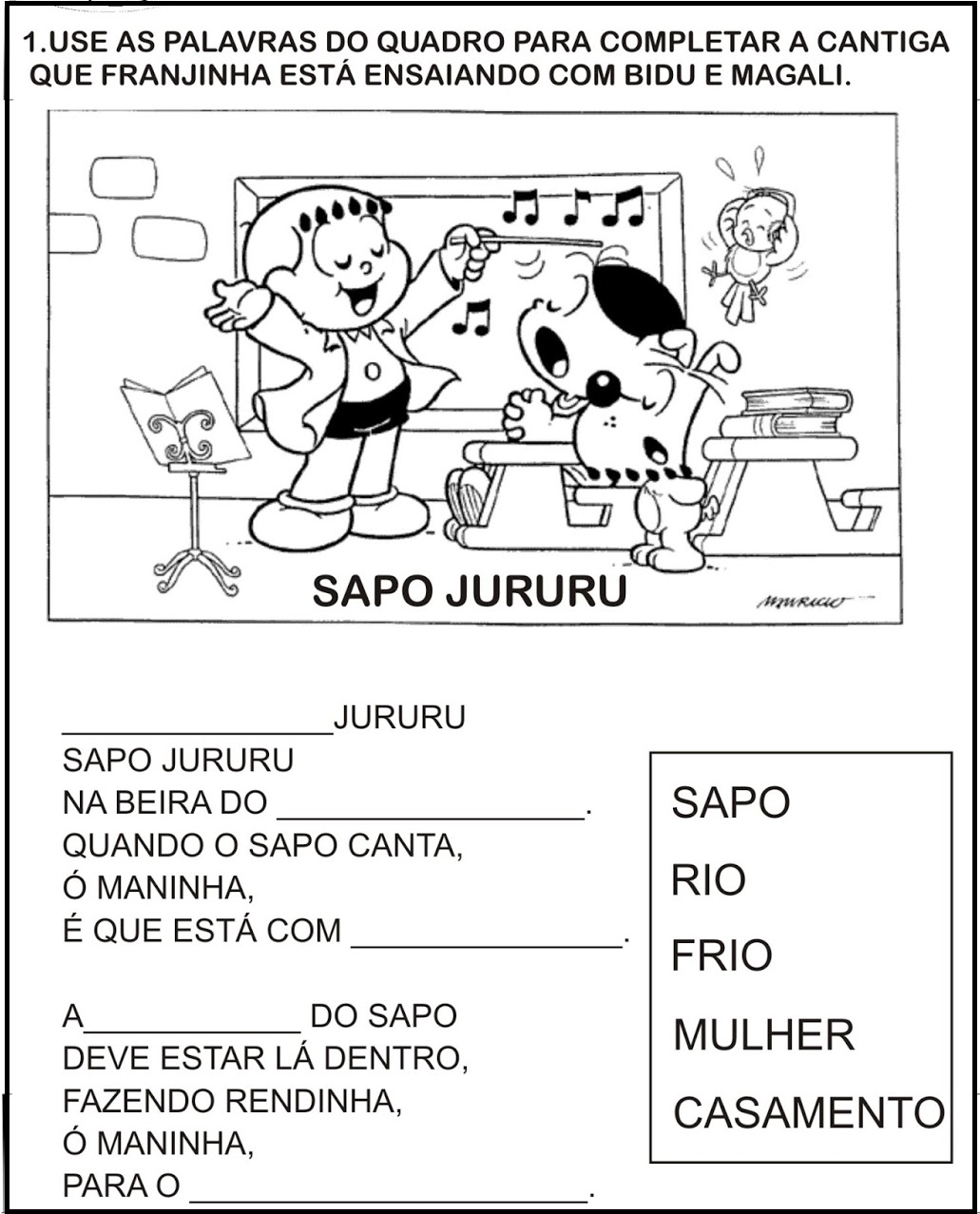 Disponível em:https://www.lipitipi.org/2012/10/atividade-alfabetizacao-cantiga-de-roda.html Acesso em: 27 de abr. de 2020.Acesse o link e ouça a Cantiga: https://www.youtube.com/watch?v=x8JirVDqvmoAGORA VAMOS BRINCAR COM AS PALAVRAS!LEIA NOVAMENTE A PARLENDA E FAÇA O QUE SE PEDE: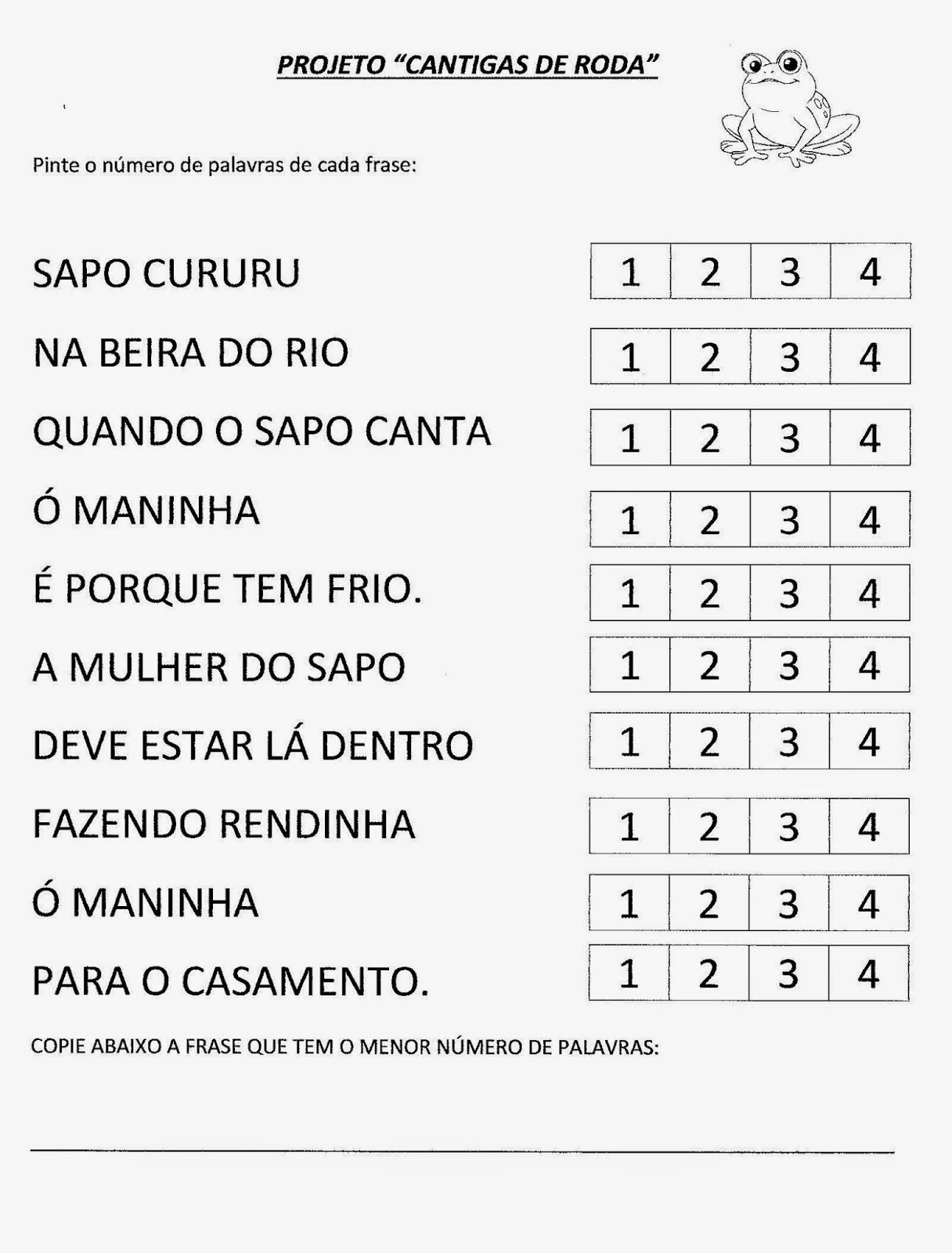 Use letra cursiva para copiar as frases. Disponível em:  https://educacaoetransformacaooficial.blogspot.com/2019/07/cantiga-e-atividades-sapo-caruru.htmlAcesso em: 27 de abr. de 2020VAMOS FAZER A CRUZADINHA!?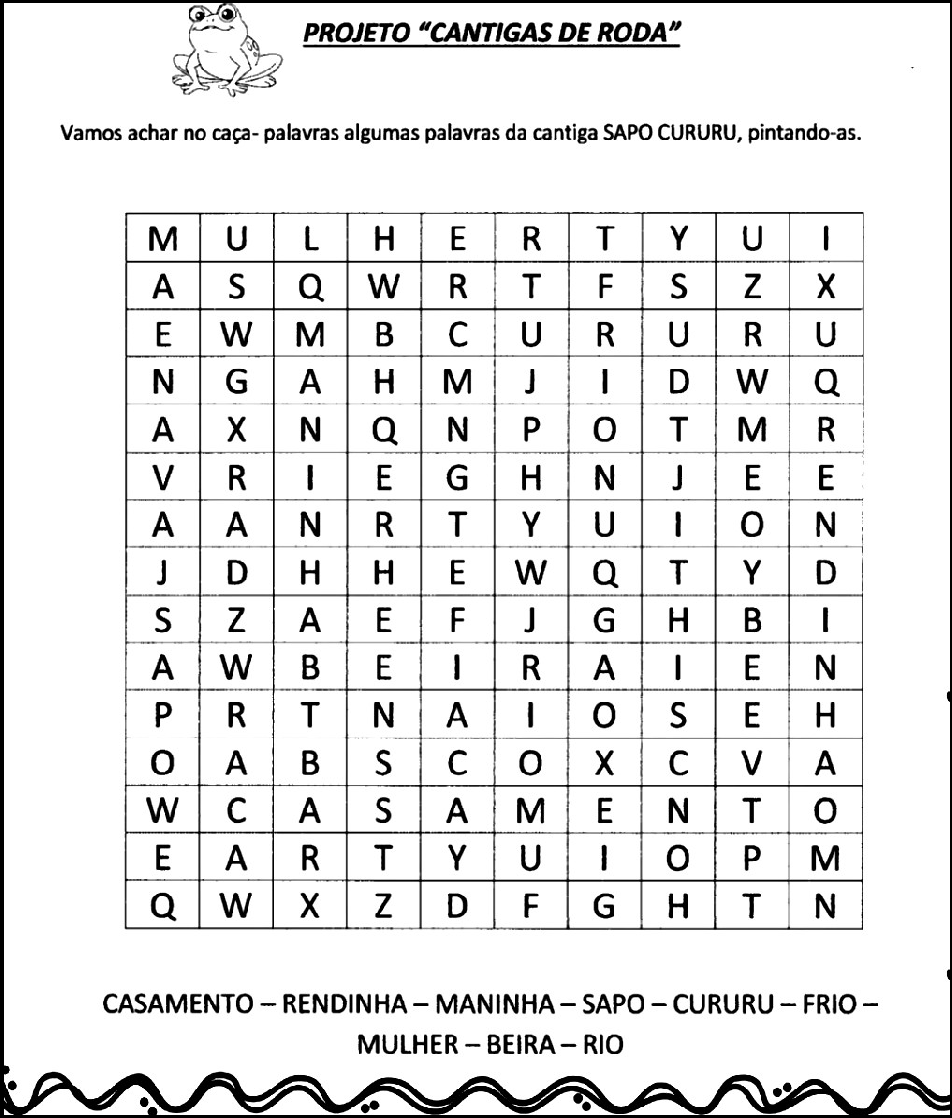 Disponível em:  https://br.pinterest.com/pin/619737598698555857/ Acesso em: 27 de abr. de 2020LEIA AS PALAVRAS E FAÇA O QUE SE PEDE: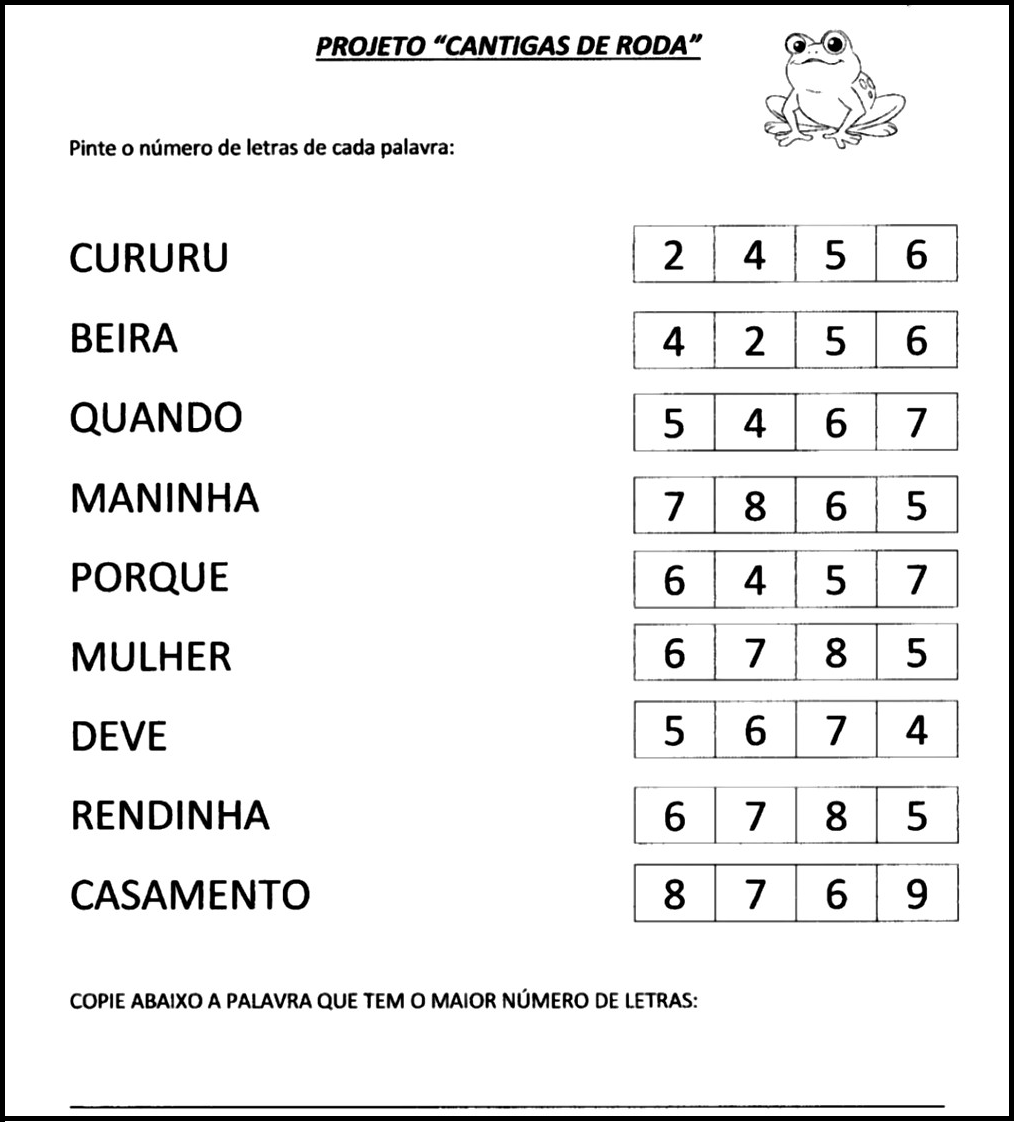 Use letra cursiva para copiar a palavra.Disponível em:  https://br.pinterest.com/pin/619737598698555857/ Acesso em: 27 de abr. de 2020CANTE NOVAMENTE A CANTIGA E DEPOIS FAÇA O QUE SE PEDE: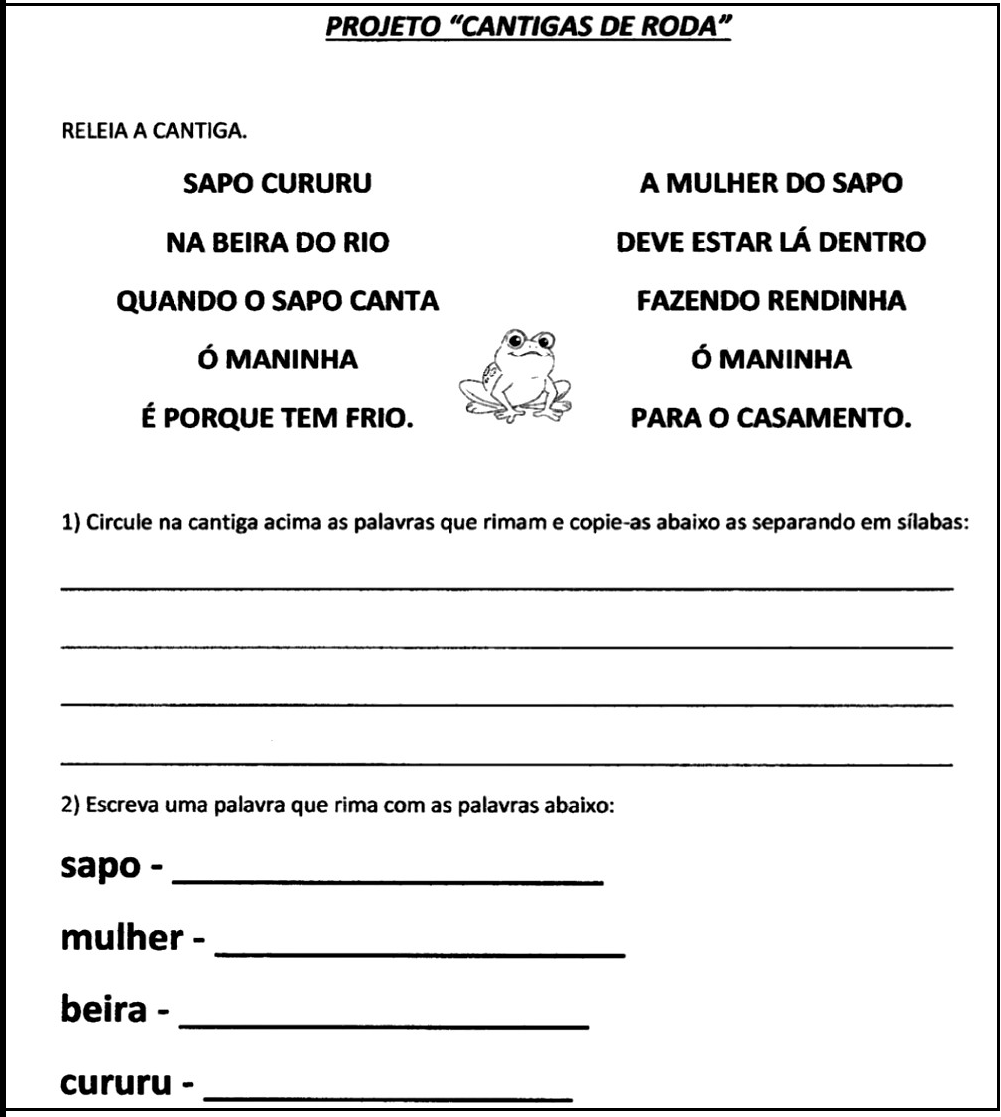 Disponível em:  https://educacaoetransformacaooficial.blogspot.com/2019/07/cantiga-e-atividades-sapo-caruru.htmlAcesso em: 10 de abr. de 2020.RESPOSTAS:Atividade 1SAPORIOFRIOMULHERCASAMENTOAtividade 22442444223SAPO CURURUÓ MANINHAAtividade 3 CRUZADINHA 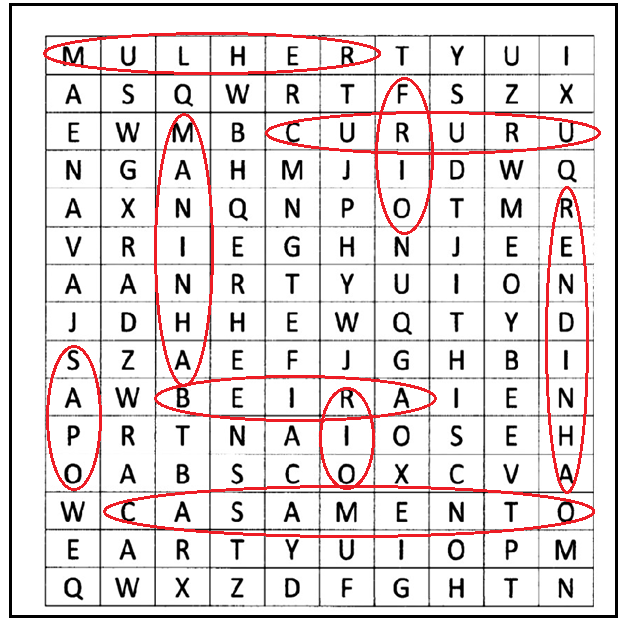 Atividade 4 656766489 Atividade 55.1: RIO- FRIO       DENTRO- CASAMENTO5.2: PESSOAL 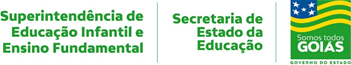 1ª SEMANA - 2º CORTE1ª SEMANA - 2º CORTE1ª SEMANA - 2º CORTE1ª SEMANA - 2º CORTENome:Data: ___/___/2020Unidade Escolar:Unidade Escolar:Ano: 2ºComponente Curricular: Língua PortuguesaComponente Curricular: Língua PortuguesaComponente Curricular: Língua PortuguesaComponente Curricular: Língua PortuguesaTema/ Conhecimento: CantigasTema/ Conhecimento: CantigasTema/ Conhecimento: CantigasTema/ Conhecimento: CantigasHabilidade: (EF02LP12) Ler e compreender com certa autonomia cantigas, letras de canção, dentre outros gêneros, considerando a situação comunicativa e o tema/assunto do texto e relacionando sua forma de organização à sua finalidade. (EF15LP03) Localizar informações explícitas em textos. (EF02LP02-A) Segmentar palavras em sílabas. Habilidade: (EF02LP12) Ler e compreender com certa autonomia cantigas, letras de canção, dentre outros gêneros, considerando a situação comunicativa e o tema/assunto do texto e relacionando sua forma de organização à sua finalidade. (EF15LP03) Localizar informações explícitas em textos. (EF02LP02-A) Segmentar palavras em sílabas. Habilidade: (EF02LP12) Ler e compreender com certa autonomia cantigas, letras de canção, dentre outros gêneros, considerando a situação comunicativa e o tema/assunto do texto e relacionando sua forma de organização à sua finalidade. (EF15LP03) Localizar informações explícitas em textos. (EF02LP02-A) Segmentar palavras em sílabas. Habilidade: (EF02LP12) Ler e compreender com certa autonomia cantigas, letras de canção, dentre outros gêneros, considerando a situação comunicativa e o tema/assunto do texto e relacionando sua forma de organização à sua finalidade. (EF15LP03) Localizar informações explícitas em textos. (EF02LP02-A) Segmentar palavras em sílabas. 